Конспект  совместной  деятельности  с  детьмимладшего  дошкольного возраста.Досуг « Путешествие  в  осенний  лес»Использование  ИКТДосуг «Путешествие  в  осенний  лес»Цель: Формировать  у  детей  представление  об  осени.Задачи: 1. Обращать  внимание  детей  на  красоту    природных  явлений.     2. Учить  любоваться  листьями, относиться  к ним          бережно.     3.  Закрепить  знание  о  деревьях (берёза, дуб, клён)     4.  Уточнить  знания  о  том, чем  питаются  лесные          животные.     5.  Развивать  логическое  мышление.Оборудование: Декорации  леса ( деревья: дуб, клён, берёза)                   Берлога, кочки . ( бочонок, грибы, корзинки,                   Осенние  листья)                     Ход  досуга:(Дети  и  воспитатель  заходят  в  зал, здороваются  с  гостями)Ведущая:  Ребятки, отгадайте  загадку:                   Если  на  деревьях  листья  пожелтели,                  Если  в  край  далёкий  птицы  улетели                  Если   небо  хмурится, если  дождик  льётся.                  Это   время  года  как  зовётся ?  ( Осень)                  И  сегодня  мы  с  вами  отправимся  в  осенний  лес.                  А  как  же  нам  в  лес  попасть. На  чём  мы  поедем  в  лес?                  (ответы  детей) Предлагаю  отправиться  на  поезде.  (На  экране  слайд  поезда)                                          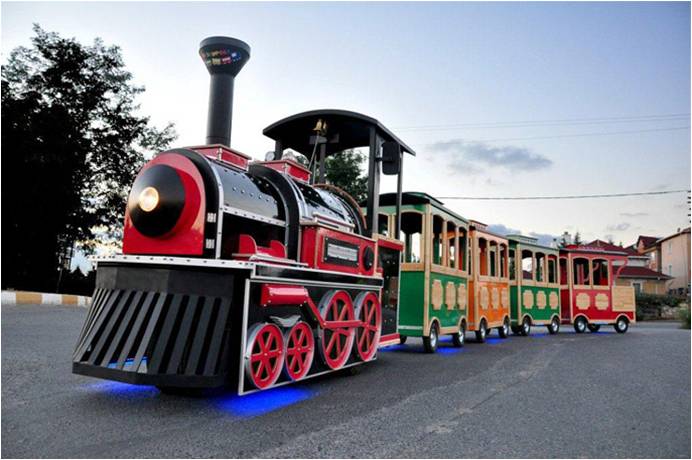 (Дети  строятся  друг  за  другом , идут  по  кругу «Едут  на  поезде») (на  экране  заставка «Осенний  лес» )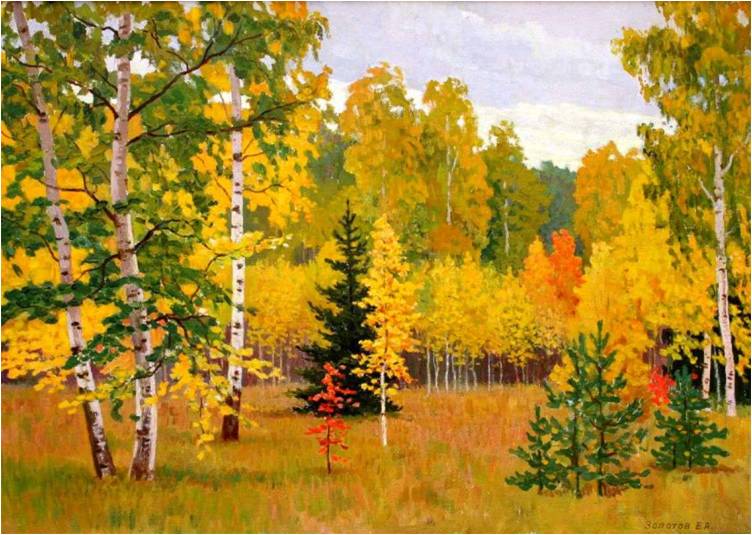 Ведущая:  Вот  приехали  мы  в  лес- много  он  хранит  чудес                  Даже  осенью  мы  в  нём  интересное  найдём.                   Посмотрите , ребятки, ветер  листочки  кружил                   И  на  землю  уронил. Какие  они  красивые.                   (поднимает  несколько  листьев   с  пола)                    Какого  цвета  этот  листик ? А  этот ? (ответы  детей)                     Давайте  аккуратно  возьмём   в  ручку  листик  и  поиграем. ( на  экране  заставка  «Осенние  листочки» )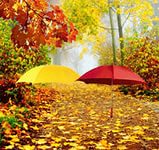 Игра «Листопад» Ведущая: А  теперь  посмотрите  и  скажите  с  какого  дерева  листочек?                  (показывает  лист  дуба, клёна, берёзы)                  Лист  с  берёзы – берёзовый. С  дуба- дубовый.                   С  клёна- кленовый.  Посмотрите  на  деревья.                   Давайте  отнесём   листики  к  тем  деревьям  с  которых                   они  облетели. (дети  несут  листочки, ведущая  хвалит  детей)                   Мы  с  вами  отправляемся  дальше. (идут  по  залу)                   ( останавливаются  около  дерева)                     Посмотрите, что  это  на  дереве  (дупло)                    А  чтобы  узнать  кто  в  нём  живёт  отгадайте  загадку:                    По  деревьям  прыг  да  скок - рыжий  маленький  зверёк.                    Кто  это?   ( правильно  белка)(На  экране  слайд  «белка»)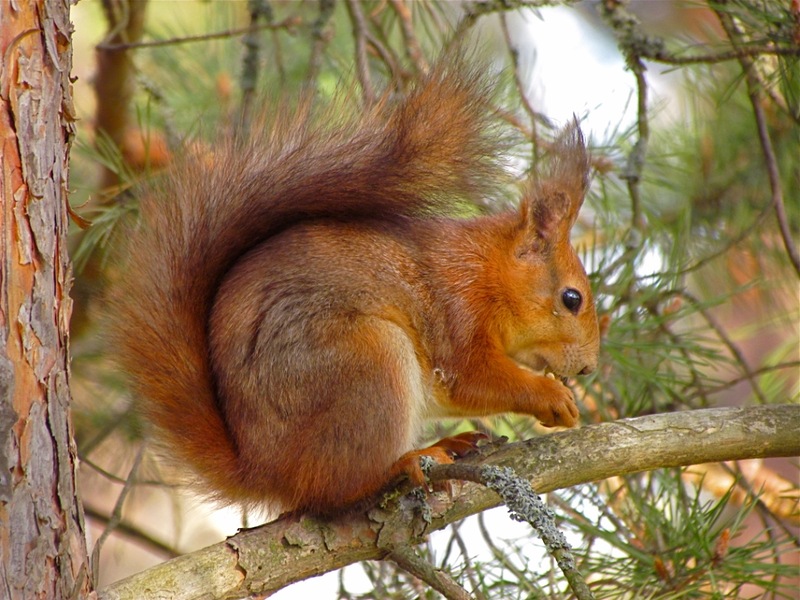                      Давайте  позовём  белку  тихо, чтобы  не  испугать.                    « Белка, ты  дома?»                     ( Из-за  дерева   показывает  игрушку  белку  )                     Белочка  здоровается  и  говорит, что  она  делает  запасы                     на  зиму. А  скажите, дети, что  любит  белка?                     (Ответы  детей –грибы, орехи, шишки)                      Шишки  и  орехи  она  заготовила, а  вот  грибы  собрать                      не  успела . Давайте  поможем  белочке  собрать   грибы.( Дети  собирают  в  корзинки  грибы)  Белочка  вас  благодарит.                      А  мы  отправляемся  дальше. (идут  по  залу)                     А  теперь  отгадайте  кто  ещё  в  лесу  живёт?                     Зимой  спит, лапу  сосёт , а  летом  ульи  ворошит.                     (ответы  детей)  Правильно- медведь. 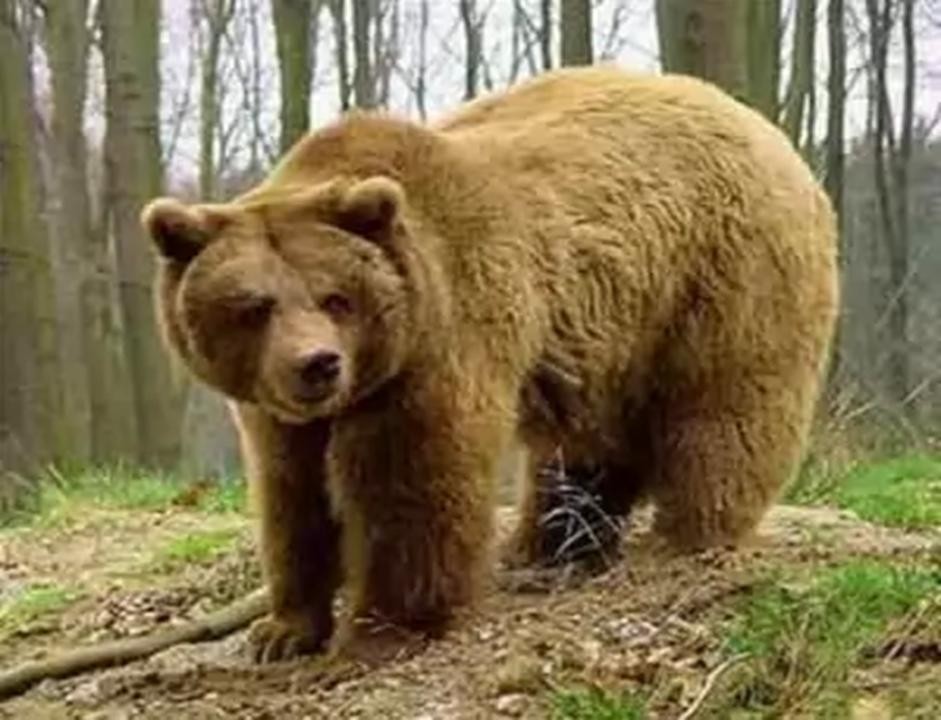 (На  экране  слайд «Медведь  в  лесу» )Ведущая:     Ребятки, а  где  спит  медведь? (ответы  детей)                     В  берлоге -правильно. А  вот  и  берлога.                      Показывает  игрушку- медведя.                     Мишка,  а  что  ты  делаешь?                     Мишка  говорит, что  он  берлогу  утепляет, ведь  всю  зиму                     Он  будет  в  ней  спать  и  лапу  сосать.                     Ребята, а  сто  любит  мишка? (Ответы  детей- мёд,ягоды)                     Мишка, а  можешь  с  нами  поиграть ?(Игра « У  медведя  во  бору»)                     Спасибо, мишка, как  хорошо  ты  с  нами  поиграл.                      Мы  угощаем  тебя  мёдом ( отдаёт  бочонок)                      Давайте, ребятки  попрощаемся  с  мишкой. (До  свидания)                      Вот  и  закончилось  наше  осеннее  путешествие.                      Пора  нам  снова  возвращаться  в  наш  детский  сад.( На  экране  заставка «Поезд»)                       Занимаем  места  на  нашем  поезде.(дети  под  музыку  едут  в обратно  в  детский  сад)                        Ну, что, ребятки ! Понравилось  вам  наше  осеннее                        путешествие?  (ответы  детей)                       Скажем  всем  гостям  «До  свидания» (Дети  уходят  в  группу)